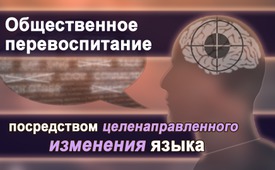 Общественное перевоспитание посредством целенаправленного изменения языка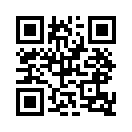 Сегодня мы хотим несколько ближе рассмотреть тематику так называемого гендерно-нейтрального языка. Под этим понимается употребление языка, направленное на проявление гендерного равенства то, чтобы выразить гендерное равенство.Сегодня мы хотим несколько ближе рассмотреть тематику так называемого гендерно-нейтрального языка. Под этим понимается употребление языка, направленное на проявление гендерного равенства то, чтобы выразить гендерное равенство. Согласно феминистским языковедам мужское превосходство в употреблении языка укрепляет второстепенное положение женщины. Изменение языка расценивается ими как необходимость, чтобы продвинуть равноправное положение женщины в обществе и сделать это «видимым» в языке.
При этом по существу намечены два направления. Первое делает пол «видимым» в том, что ясно называют обе группы, например, «участницы и участники», «сотрудницы и сотрудники», «учительницы и учителя». Второе направление использует гендерно-нейтральные формулировки как, например, «учащиеся», «преподающие» или «обучающие персоны». Эксперт по информатике становится «персоной обученной информатике», а «пешеходный переход» - «зеброй». В Швейцарии даже с официальной стороны, предлагается заменить выражение «отец» и «мать», на «родитель». 
Между тем «гендерно-нейтральный» язык укрепился в нашей повседневной жизни. Почти нет правительства, учреждения или высшей школы, которые сегодня обходились бы без, так называемых «гендерно-чувствительных» или «гендерно-нейтральных» справочников по языку. Для студентов высших школ Швейцарии гендерно-нейтральный язык является обязательным. Михаэль Гербер, пресс-секретарь педагогического института в Берне, сокращённо PH Bern, в газете «ЗоннтагсЦайтунг» от 6. марта 2016 года, дал понять, что «гендерно-нейтральный» язык в диссертациях будущих бакалавров и магистров является обязательным критерием, я цитирую: «если студент повторно пишет «учитель», но имеет ввиду оба пола, то снижается оценка или работа возвращается». И в высшей школе прикладных наук (ZHAW) в Цюрихе нарушения имеют последствия. «В зависимости от предмета» – сказала пресс-секретарь Франциска Эгли Зингер, «за языковые ошибки оценка может быть снижена от четверти, до одного балла». В руководство ZHAW так же вошёл так называемый „gender gap“: вместо «гражданки и гражданина» нужно писать «гражд_анки». Этого написания требуют организации, для которых схема женщина / мужчина тесна. Они хотят, чтобы в характере письма нашли место интерсексуалисты, транссексуалисты, лесбиянки и гомосексуалисты. Подчёркнутый промежуток «должен быть символом многообразных возможностей и мест для претворения». 
Немецкий языковед и автор Даниель Шольтен называет это «слабоумием». 
«Все языковые справочники от уполномоченных по правам женщин в высших школах и других учреждениях, сказал он, ложно утверждают, что они основаны на научных исследованиях». В открытом письме в июле 2014 года в Австрии 800 человек, среди них профессора университетов, философы, защитники конституционного права, учителя, а также журналисты подвергли критике этот гендерно-чувствительный язык. Подписавшие требовали «возвращения к языковым нормам».
Что может крыться за этим, если столь спорные изменения языка всё больше форсируются? Интересно в этом смысле высказывание публицистки и преподавателя института культуры и социальной антропологии при университете в Вене Ингрид Турнер: «Делать видимым женское может замениться «деланием невидимым» мужского».
Такой образ мышления сильно напоминает также спорную идеологию гендерного мейнстрима. При этом речь, как часто утверждают, идёт не единственно о равноправии мужчин и женщин, но, прежде всего, о растворении, то есть о «делании невидимым» традиционного понимания полов. Защитники гендерной идеологии различают между биологическим полом («секс»“) и так называемым социальным полом («гендер». Принадлежность к полу, прежде всего, является отпечатком культуры. Существенным является не биологический пол, но только то, кем человек себя как раз чувствует. Поэтому существуют не только мужчины и женщины, но и много других полов. И каждый может выбрать себе своё. На Facebook есть уже более 60 «полов», а союз интерсексуалистов говорит даже о более чем 4.000.
Что различие между женщинами и мужчинами не является просто отпечатком культуры и воспитания, наука уже многократно подтвердила. Детский психиатр из Норвегии Тронд Дусет, на основе научных исследований пришёл к следующему результату: мальчики предпочитают автомобили, девочки куклы. Основной причиной этого различного поведения лежит в различном выделении количества тестостерона от рождения, то есть в натуре человека, а не в каких-то отпечатках культуры. Исследование Лондонского городского университета также приходит к подобным познаниям: маленькие дети между 9 и 32 месяцами показывают особый интерес к игрушкам, соответствующим их биологическому полу. По оценке авторов исследования это однозначно говорит за то, что соответствующее полу поведение врождённо, а не приучено. 
Поэтому возникает вопрос, не идёт ли речь при этих гендерно-конформных и всё больше бесполых языковых формулировках об общественном перевоспитании в смысле гендерного мейнстрима? Может быть этим целенаправленным изменением языка должно продвигаться разложение традиционного понимания полов? Уже в 1975 году немецкий философ Герд-Клаус Кальтенбруннер опубликовал брошюру под названием «Язык и господство». Господство посредством языка означает, что отдельные группы имеют власть оказывать влияние на слова и выражения и этим продвигать свою идеологию в СМИ. За этим стоит умысел, что слова накладывают отпечаток на мышление и этим на действие. Будут ли спорные идеологии, как гендерный мейнстрим навязаны и осуществлены будет зависеть от того, склонится ли общественность под этот языковый диктат.от rg.Источники:www.sonntagszeitung.ch/read/sz_06_03_2016/nachrichten/An-der-Hochschule-treibt-der-Kastrat-sein-Unwesen-57943
www.phbern.ch/fileadmin/user_upload/SUV/Dokumente/Geschlechtergerecht_sprechen_und_schreiben_-_7_Tipps.pdf
https://jungefreiheit.de/gender?utm_content=sidebar
www.kath.net/news/56558
www.zhaw.ch/storage/linguistik/about/sprachleitfaden-gender-zhaw-neu.pdf
https://de.wikipedia.org/wiki/Geschlechtergerechte_Sprache#cite_note-16
http://diepresse.com/home/bildung/schule/3837996/Gendern_Feministinnen-zwingen-Mehrheit-ihren-Willen-auf?from=suche.intern.portalМожет быть вас тоже интересует:---Kla.TV – Другие новости ... свободные – независимые – без цензуры ...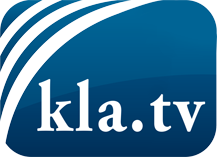 О чем СМИ не должны молчать ...Мало слышанное от народа, для народа...регулярные новости на www.kla.tv/ruОставайтесь с нами!Бесплатную рассылку новостей по электронной почте
Вы можете получить по ссылке www.kla.tv/abo-ruИнструкция по безопасности:Несогласные голоса, к сожалению, все снова подвергаются цензуре и подавлению. До тех пор, пока мы не будем сообщать в соответствии с интересами и идеологией системной прессы, мы всегда должны ожидать, что будут искать предлоги, чтобы заблокировать или навредить Kla.TV.Поэтому объединитесь сегодня в сеть независимо от интернета!
Нажмите здесь: www.kla.tv/vernetzung&lang=ruЛицензия:    Creative Commons License с указанием названия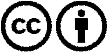 Распространение и переработка желательно с указанием названия! При этом материал не может быть представлен вне контекста. Учреждения, финансируемые за счет государственных средств, не могут пользоваться ими без консультации. Нарушения могут преследоваться по закону.